  		TURUN SEUDUN AMPUJAT ry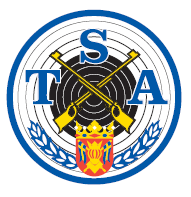 		Tahkonkuja 5					20520 TURKU		Puh. 02 231 5738 					www.turunseudunampujat.fi  s-posti tsary@pp.inet.fi
							            					         Kiväärijaosto 13.5.2024TSA:n mestaruuskilpailut 50 m kiväärin makuun ja asentojen osalta suoritettiin Kupittaan urheiluhallin sisäampumaradalla 13.5.2024.MakuuN      1. Essi Laitinen		590,0			M60Esko Pentikäinen		553,7Y70Veijo Lämsä		593,9Y75MattiKoivusalo		580,8Y80
      1. Esa Savioja		553,5Asennot	3x20N			ma	po	py
      1. Essi Laitinen		183	182	180	545M60			Jan Nylund		186	174	137	497Esko Pentikäinen		143	178	117	438